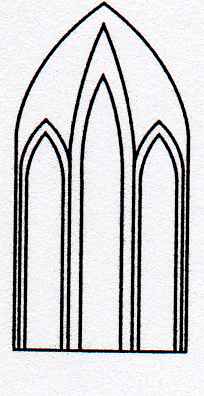 Catedral Anglicana St Paul´sValparaísoMúsica en las AlturasQuinto Encuentro Internacional de Coros y Grupos VocalesDomingo 14 de Octubre, 201812:00 HorasEntrada liberada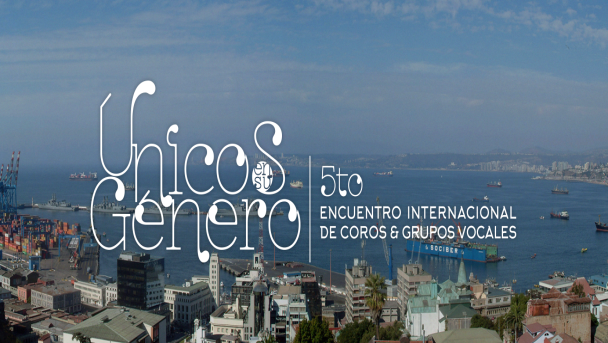 1.-  CORO SORTILEGIO VOCAL ENSAMBLE DE VALPARAISODirector Prof. Andy Williams Contreras Lobos2.-  CORO VITA ET MÚSICA DE SANTIAGODirectora Prof. Nolfa Barria Arismendi3.-  CORO DE NIÑOS ESCUELA DE QUILMO –  CHILLÁN VIEJODirectora. Prof. América Valdés Molina4.-  SOUND BARBERSHOP QUARTET DE SANTIAGO5.-  ENSAMBLE 2XCUATRO DE YARACUY – VENEZUELAArreglista Musical. Alexander Camacaro Gonzalez.6.-  CORO DE NIÑOS DEL COLEGIO ANTONIO VARAS DE VICUÑA.Directora. Prof. Claudia Ramírez Vilches7.-  CAMERATA VOX LUMINI DE TALCADirectora. Prof. María Isabel Fredes Cáceres8.-  GRUPO VOCAL CANTO NUESTRO DE CONCORDIA  ARGENTINAArreglista Musical. Prof. Omar Kueider